
A Guide to Community and Stakeholder Reference Groups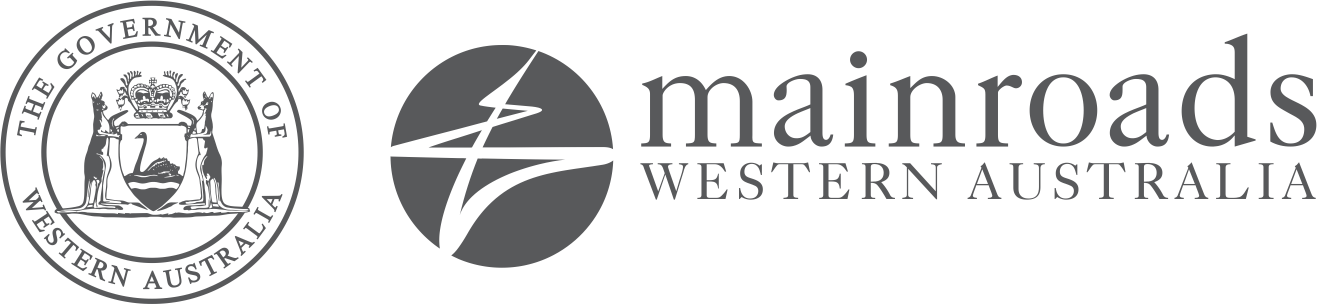 Reference Groups are a key mechanism for involving community members and stakeholders in our projects.Like all our engagement activities, we recognise there is no ‘one size fits all’ approach, so we have created a range of Reference Groups that will help achieve sustainable, mutually beneficial outcomes across the entire project lifecycle.Reference Group membership will be determined by criteria developed by the Project team. These criteria will involve agreeing to a Code of Conduct.Detailed information about the Purpose, Membership, Responsibilities and Administration of Reference Groups will be outlined in a Terms of Reference.GroupPurposeUsed duringStakeholder Reference Group (SRG)Ensure stakeholders are able to influence the early stages / planning and delivery of a project where possible.Long term network planning and early project planning through to project deliveryCommunity Liaison Group (CLG)Ensure immediate communities and interested parties are able to influence the early stages / planning of the project where possible.Early project planningCommunity & Stakeholder Reference Group (CSRG)Ensure immediate communities, stakeholders and / or interested parties are able to influence the early stages / planning of the project where possible.Early project planningConstruction Reference Group (CRG)Ensure immediate communities and interested parties are able to influence the delivery of the project where possible.Project deliveryIssues Specific Reference Group (ISRG)Ensure immediate communities and interested parties are able to the influence the delivery of a project where possible, with regard to specific and time-sensitive project issues.Project deliveryBespoke Reference Group (BRG)Core purpose same as Community & Stakeholder Reference Group (as above) however membership criteria will differ.Long term network planning and early project planning through the project delivery